12+МБУК ВР «МЦБ» им. М. В. НаумоваДобровольский отдел«Народные приметы о погоде по временам года» метеовикторина к общероссийскому дню защиты окружающей среды от экологической опасности (в рамках проекта «Опасность рядом с нами»)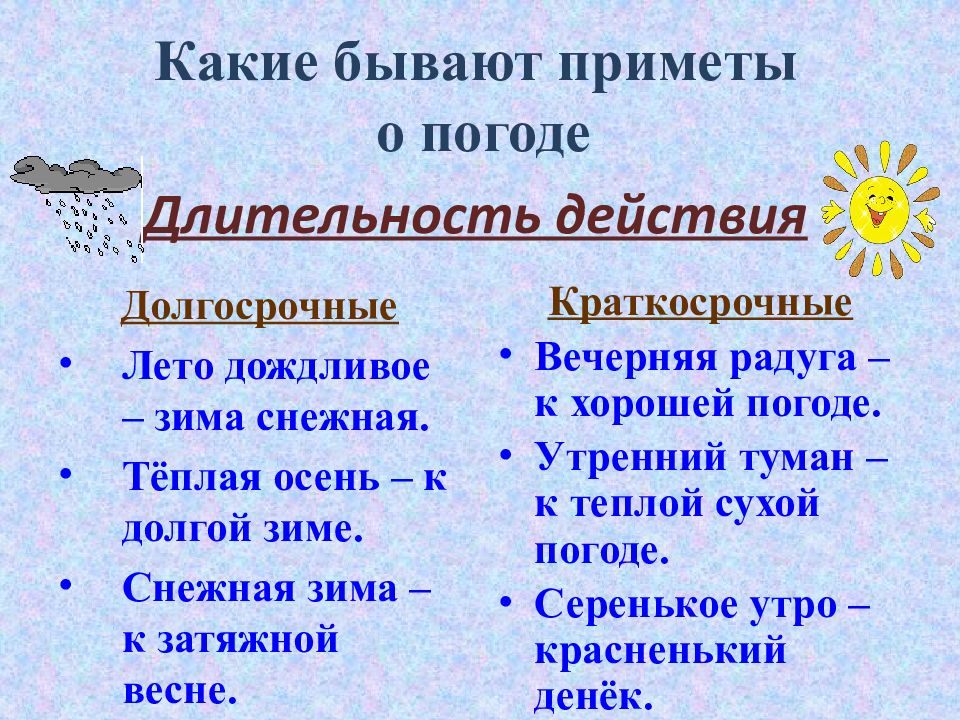 Подготовила:ведущий библиотекарьДобровольского отделаПенькова Е. Н.п. Солнечный2023г.Цель: Проверить и расширить знания детей о народных приметах природы.Задачи: • расширить кругозор; • дать новые знания о народных приметах; • развить сообразительность и логическое мышление; • воспитать любовь к природе.1. Если зимой на ночном небе много звезд, то какую погоду стоит ожидать к утру?А) оттепель;Б) мороз;В) туман;Г) снегопад.2. Если летом небо звездное, то погода на следующий день будет:А) ясная;Б) пасмурная;В) дождливая;Г) ветреная.3. Летним утром выпало много росы, значит, день предстоит:А) жарким;Б) прохладным;В) дождливым;Г) морозным.4. Если зимой в морозный день пошел снег, то это означает, что:А) будут сильные заморозки;Б) скоро наступит весна;В) мороз ослабел;Г) в ближайшее время пойдет и дождь.5. Затишье, согласно известной не только в России примете, бывает перед:А) сильной бурей или грозой;Б) небольшим дождем;В) ясным днем;Г) весной, перед ледоходом на реке.6. Если осенью в лесу мало грибов, то зима будет:А) теплая;Б) снежная;В) обычная;Г) ранняя и морозная.7. Осенью в лесу сухо, тепло и много паутины. О чем это говорит?А) о наступлении «Бабьего лета»Б) о приближении зимних холодов;В) медведи уснули;Г) о недавнем сильном ливне.8. Грачи прилетели, значит...?А) пришло лето;Б) наступили морозы;В) приближаются холода;Г) наступила весна.9. После чего начинается активный рост грибовА) после сильного снегопада;Б) после засухи;В) после затяжных холодных дождей;Г) После теплого ливня.10. Прохождение кометы близко от земли и полное солнечное затмение предвещают:А) оттепель;Б) глобальные катаклизмы, войны и голод;В) неурожай;Г) обильный снегопад зимой.Источники:https://veselokloun.ru/viktorina-primeti.phphttps://kopilkaurokov.ru/biologiya/meropriyatia/stsienarii_ustnogho_zhurnala_poghovorim_o_vriednykh_privychkakhhttp://www.calend.ru/holidays/0/0/61/https://nsportal.ru/detskii-sad/vospitatelnaya-rabota/2014/06/18/beseda-bezopasnoe-povedenie-na-ulitsehttps://www.inmoment.ru/holidays/international-chess-day.htmlhttps://pandarina.com/viktorina/chesshttps://nsportal.ru/shkola/stsenarii-prazdnikov/library/2018/03/01/stsenariy-prazdnika-mezhdunarodnyy-den-shahmat